Projeto de decreto legislativo n°Ementa: confere por comprovado merecimento a Aicita (Associação Industrial e Comercial de Itatiba) o título de “gratidão do povo Itatibense”.A Câmara Municipal de Itatiba aprova:Art. 1° - A Câmara Municipal de Itatiba, em nome da população reconhecida, confere por comprovado merecimento, a Aicita (Associação Industrial e Comercial de Itatiba) o título de Gratidão do Povo Itatibense.Art. 2° - o respectivo diploma ser lhe – á entregue em dia hora e local a serem designados de comum acordo entre o agraciado e a Mesa Diretora da Edilidade.Art. 3° - As despesas decorrentes deste Decreto correrão a conta de verba orçamentaria própria.Art. 4° - Este decreto entrará em vigor na data de sua publicação, revogadas as disposições em contrário.Palácio 1° de novembro 19 de agosto de 2019Flavio monteVereador – DEM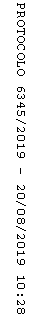 